Dear beloved colleague,In order to evaluate your satisfaction with the quality of the University's supporting departments, we would like to send you the Internal Customer Survey.To complete the survey, please use your default email address, @fpt.edu.vn. And we will contact you (if necessary) to know more about your dissatisfaction and take immediate action.Sincerely!Note: For unclear activities, please choose “0” (No opinion/ Do not use the service).You are:  Staff					 Lecturer/ ResearcherMISSION, VISION, STRATEGIES, AND CORE VALUESYour opinion about Mission, Vision, Strategies, and Core Values (0-No opinion; 1-Strongly disagree; 2-Disagree; 3-Neutral; 4-Agree; 5-Strongly agree)Other comments and recommendations on the Vision, Mission, Strategies and Core values:……………………………………………………………………………………………………POLICIES AND REGULATIONSYour opinion on the appropriateness of the following Policies and Regulations (0-No opinion; 1-Strongly disagree; 2-Disagree; 3-Neutral; 4-Agree; 5-Strongly agree)STAFFOther comments and recommendations on the school’s Policies and Regulations.……………………………………………………………………………………………………LECTURERS AND RESEARCHERSOther comments and recommendations on the school’s Policies and Regulations.……………………………………………………………………………………………………SUPPORTING ACTIVITES	Your opinion on the school’s supporting activities:(0- Do not use the service; 1-Very bad; 2- Poor; 3-Fair; 4- Good; 5 – Excellent)Other comments and recommendations on the school’s supporting activities.……………………………………………………………………………………………………COOPERATIVENESS AND ATTITUDEYour opinion on the Cooperativeness and Attitude of the University’s departments/ boards.(0- Do not use the service; 1-Very bad; 2- Poor; 3-Fair; 4- Good; 5 – Excellent)STAFFOther comments and recommendations on Cooperativeness and the Attitude of the school’s department.……………………………………………………………………………………………………B.	LECTURERS AND RESEARCHERSOther comments and recommendations on Cooperativeness and the Attitude of the school’s departments/ boards.…………………………..………………………………………………………………………..Kính thưa quý Anh chị Để đánh giá sự hài lòng của khách hàng nội bộ đối với chất lượng phục vụ của các bộ phận chức năng tại cở sở đào tạo của nhà trường, chúng tôi xin gửi đến các Anh/chị phiếu thăm dò khách hàng nội bộ.Xin các Anh/chị vui lòng điền đầy đủ các thông tin vào phiếu này và gửi lại cho chúng tôi để tổng hợp và phân tích và chúng tôi sẽ tiếp xúc với Anh/chị (nếu cần) để làm rõ sự không hài lòng của Anh/chị và tiến hành hành động khắc phục thích hợp.Xin chân thành cảm ơn!Ghi chú: Đối với các hoạt động không rõ, Anh/Chị vui lòng chọn 0 (Không có ý kiến).Quý Anh chị là (Bắt buộc):  CB GV, NCVTẦM NHÌN, SỨ MẠNG, CHIẾN LƯỢCQuý Anh/chị vui lòng nêu ý kiến đánh giá của anh chị về Tầm nhìn, Sứ mạng, Chiến lược, Giá trị cốt lõi(0-Không ý kiến; 1-Hoàn toàn không phù hợp; 2-Không phù hợp; 3-Bình thường; 4-Phù hợp; 5-Rất phù hợp)Ý kiến góp ý của anh chị về Tầm nhìn, Sứ mạng, Chiến lược của Nhà trường.……………………………………………………………………………………………………CHÍNH SÁCHQuý Anh/chị vui lòng nêu ý kiến đánh giá của anh chị về mức độ phù hợp của các chế độ chính sách dưới đây:(0-Không sử dụng; 1-Hoàn toàn không phù hợp; 2-Không phù hợp; 3-Bình thường; 4-Phù hợp; 5-Rất phù hợp)CÁN BỘÝ kiến góp ý của anh chị về các chế độ chính sách của Nhà trường.……………………………………………………………………………………………………GIẢNG VIÊNÝ kiến góp ý của anh chị về các chế độ chính sách của Nhà trường.……………………………………………………………………………………………………CÁC HOẠT ĐỘNG HỖ TRỢ	Quý Anh/chị vui lòng nêu ý kiến đánh giá của anh chị về các hoạt động hỗ trợ CBGV dưới đây:(0-Không sử dụng dịch vụ; 1-Kém; 2-Trung bình; 3-Khá; 4-Tốt; 5-Xuất sắc)Ý kiến góp ý của anh chị về các hoạt động hỗ trợ CBGV.……………………………………………………………………………………………………TINH THẦN, THÁI ĐỘQuý Anh/chị vui lòng nêu ý kiến đánh giá của anh chị về Tinh thần, thái độ của các Bộ phận chức năng dưới đây:(0-Không sử dụng dịch vụ; 1-Kém; 2-Trung bình; 3-Khá; 4-Tốt; 5-Xuất sắc)CÁN BỘÝ kiến góp ý của anh chị về các Tinh thần, thái độ của các Bộ phận chức năng.……………………………………………………………………………………………………GIẢNG VIÊNÝ kiến góp ý của anh chị về các Tinh thần, thái độ của các Bộ phận chức năng.……………………………………………………………………………………………………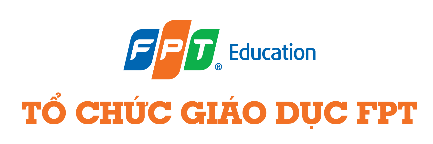 EMPLOYEE SATISFACTION SURVEYNo.Mission, Vision, Strategies, and Core values		Evaluate		Evaluate		Evaluate		Evaluate		Evaluate		EvaluateNo.Mission, Vision, Strategies, and Core values012345Your opinion about Mission, Vision, and StrategiesYour opinion about the University’s strategies in order to achieve its Vision, Mission and Core values.No.Policies and RegulationsEvaluateEvaluateEvaluateEvaluateEvaluateEvaluateNo.Policies and Regulations012345Regulations on the Payment of IncomeRegulations on the Honoring and Rewarding SystemsRegime on Delegating staff/lecturers/researchers for doctoral training and the compensation for training expensesRegulations on the Internal TrainingRegulations on Summer VacationRegulations on the Annual Health ExaminationPolicies on FPTCarePolicy for staff, lecturers, and researchers on taking leave for social insurance benefits (maternity leave, sickness leave, etc)Policy on Technology SupportFuel support for staff, lecturers, and researchers who work at campuses far from the city center and don't use shuttle busesSupport 10,000VND/hour with a monthly maximum of 500,000VND for lecturers teaching at Hoa Lac CampusPolicy on Community ServiceCompensate for the scientific research achievements of staff, lecturers, and researchersPolicies to sponsor staff, lecturers, and researchers attending international scientific conferences and seminarsNo.Policies and RegulationsEvaluateEvaluateEvaluateEvaluateEvaluateEvaluateNo.Policies and Regulations012345Regulations on the Payment of IncomeRegulations on the Honoring and Rewarding SystemsRegime on Delegating staff/lecturers/researchers for doctoral training and the compensation for training expensesRegulations on the Internal TrainingRegulations on Summer VacationRegulations on the Annual Health ExaminationPolicies on FPTCarePolicy for staff, lecturers, and researchers on taking leave for social insurance benefits (maternity leave, sickness leave, etc)Policy on Technology SupportFuel support for staff, lecturers, and researchers who work at campuses far from the city center and don't use shuttle busesSupport 10,000VND/hour with a monthly maximum of 500,000VND for lecturers teaching at Hoa Lac CampusAcademic RegulationsAdmission RegulationsStudent Regulation and RulesPolicy on Community ServiceCompensate for the scientific research achievements of staff, lecturers, and researchersPolicies to sponsor staff, lecturers, and researchers attending international scientific conferences and seminarsNo.Supporting activities		Evaluate		Evaluate		Evaluate		Evaluate		Evaluate		EvaluateNo.Supporting activities012345Reasonable level of efficiency in assigning and receiving tasks in the departments.Reasonable level in ensuring stable operation of the IT system (email, Internet, etc.)Reasonable level in supporting activities when technical devices and information systems are malfunctioningStable operation level of application (fap/ap, cms, lms, flm, vanban, danhba, libol, etc.)Stable operation level of application (eiso, ssc, ps, econtract, epurchase, epayment, EduNext, MyFPT, OKR, FLIM, daotao.fpt.com.vn, etc.)User support on using internal web and applicationSupport activities on administrative procedures: Archiving, Ordering stationery, Sending/Receiving mail, etc.Supporting activities for preparing conferences and seminars (meeting rooms, visas, airline tickets, hotels, etc.)Ensure security, working environment, office landscape, classrooms, and meeting rooms’ managementContracts consultantPayment transfer and advance paymentEmployee recruitmentTraining activities (internal training, external training, professional training)Management activities of employees: Signing labor contracts, handling leave requests (sick leave, maternity leave, etc.); Consulting and supporting the making of FPT care payment documentsEmployee assessment activities; Calculating salary and bonusActivities of internal audit according to ISO procedures and regulationsDocument issuance and revision; Internal procedures trainingCoordinate with other departments on accreditation projects, quality assessment, and quality assurance (ministry accreditation, accreditation of training programs, ratings, external certificates, etc.)Union activities (events, 8 March, 20 October, 20 November, Men’s Day, birthdays, etc.)Communication activities to disseminate internal information throughout FPT EducationSupport staff, lecturers, researchers, and students in scientific research activities (scientific research seminars, bonuses for scientific research publications, support procedures for attending seminars, etc.)Healthcare servicesLibrary service activities (providing reference books, document searching services, etc.)Satisfaction level at work, including being recognized for work resultsNo.DEPARTMENTS/ BOARDS		Evaluate		Evaluate		Evaluate		Evaluate		Evaluate		EvaluateNo.DEPARTMENTS/ BOARDS012345FE Head OfficeAccountantHR ManagementQAPR (Internal communications)Union and CultureScience ManagementIT Help DeskApplication DevelopmentAdministrationHealth CenterLibraryNo.DEPARTMENTS/ BOARDS		Evaluate		Evaluate		Evaluate		Evaluate		Evaluate		EvaluateNo.DEPARTMENTS/ BOARDS012345FE OfficeAccountantHR ManagementQAPR (Internal communications)Union and CultureScience ManagementIT Help DeskApplication DevelopmentAdministrationHealth CenterLibraryAcademic Organization & ManagementTesting DepartmentPHIẾU THĂM DÒ KHÁCH HÀNG NỘI BỘKỳ đánh giá:  từ  …./…./20… đến  …/…./20….TTTầm nhìn, Sứ mạng, Chiến lược, Giá trị cốt lõi		Mức độ phù hợp		Mức độ phù hợp		Mức độ phù hợp		Mức độ phù hợp		Mức độ phù hợp		Mức độ phù hợpTTTầm nhìn, Sứ mạng, Chiến lược, Giá trị cốt lõi012345Đánh giá của các anh chị về Tầm nhìn, Sứ mạng, Chiến lược của Nhà trường.Đánh giá của anh chị về Chiến lược của Nhà trường nhằm đạt được Tầm nhìn, Sứ mạng và Giá trị cốt lõi.TTCác chế độ, chính sách		Mức độ phù hợp		Mức độ phù hợp		Mức độ phù hợp		Mức độ phù hợp		Mức độ phù hợp		Mức độ phù hợpTTCác chế độ, chính sách012345Quy định lương, thưởngQuy định hệ thống tôn vinh, khen thưởngChế độ cử CBGV đi đào tạo tiến sĩ và chế độ bồi thường chi phí đào tạoQuy định đào tạo nội bộQuy định chế độ nghỉ mátQuy định chế độ khám sức khỏeFPTCareChính sách hỗ trợ bổ sung cho CBGV khi nghỉ chế độ hưởng bảo hiểm xã hội (nghỉ thai sản, ốm đau)Chính sách hỗ trợ công nghệHỗ trợ xăng xe cho CBGV tự túc đi làm tại các cơ sở xa trung tâmHỗ trợ 10,000VNĐ/h, tối đa 500,000VNĐ/tháng cho GV giảng dạy tại Hòa LạcChính sách về Phục vụ cộng đồngKhen thưởng thành tích nghiên cứu khoa học của CBGVChính sách hỗ trợ CBGV tham dự hội nghị, hội thảo khoa họcTTCác chế độ, chính sách		Mức độ phù hợp		Mức độ phù hợp		Mức độ phù hợp		Mức độ phù hợp		Mức độ phù hợp		Mức độ phù hợpTTCác chế độ, chính sách012345Quy định lương, thưởngQuy định hệ thống tôn vinh, khen thưởngChế độ cử CBGV đi đào tạo tiến sĩ và chế độ bồi thường chi phí đào tạoQuy định đào tạo nội bộQuy định chế độ nghỉ mátQuy định chế độ khám sức khỏeFPTCareChính sách hỗ trợ bổ sung cho CBGV khi nghỉ chế độ hưởng bảo hiểm xã hội (nghỉ thai sản, ốm đau)Chính sách hỗ trợ công nghệHỗ trợ xăng xe cho CBGV tự túc đi làm tại các cơ sở xa trung tâmHỗ trợ 10,000VNĐ/h, tối đa 500,000VNĐ/tháng cho GV giảng dạy tại Hòa LạcQuy chế đào tạo của Nhà trườngQuy chế Tuyển sinhNội quy Sinh viênChính sách về Phục vụ cộng đồngKhen thưởng thành tích nghiên cứu khoa học của CBGVChính sách hỗ trợ CBGV tham dự hội nghị, hội thảo khoa họcTTCác hoạt động hỗ trợ		Đánh giá		Đánh giá		Đánh giá		Đánh giá		Đánh giá		Đánh giáTTCác hoạt động hỗ trợ012345Mức độ hợp lý trong công tác giao – nhận việc trong bộ phận của anh chịMức độ đảm bảo Hệ thống CNTT hoạt động ổn định (Email, Internet,…)Hoạt động hỗ trợ người sử dụng khi máy móc, hệ thông tin có trục trặcMức độ hoạt động ổn định của các phần mềm ứng dụng, triển khai (fap/ap, cms, lms, flm, vanban, danhba, libol, …)Mức độ hoạt động ổn định của các phần mềm ứng dụng, triển khai (eiso, ssc, ps, econtract, epurchase, epayment, EduNext, MyFPT, OKR, FLIM, Trang đào tạo,…)Hoạt động hỗ trợ người sử dụng phần mềmHoạt động hỗ trợ về các thủ tục hành chính: Công tác văn thư lưu trữ, Đặt văn phòng phẩm, Gửi/Nhận thư,…Hoạt động hỗ trợ chuẩn bị Hội nghị, hội thảo (phòng họp, visa, vé máy bay, khách sạn,…)Đảm bảo an ninh, môi trường làm việc, cảnh quan công sở, quản lý phòng học, phòng họpHoạt động Tư vấn Hợp đồngHoạt động Thanh toán, Tạm ứngHoạt động Tuyển dụng CBGVHoạt động Đào tạo (đào tạo nội bộ, đào tạo bên ngoài, đào tạo nâng cao chuyên môn)Hoạt động Quản lý CBGV: Ký hợp đồng lao động, giải quyết chính sách nghỉ chế độ (nghỉ ốm, nghỉ sinh…); Tư vấn, hỗ trợ làm hồ sơ thanh toán FPT careHoạt động Đánh giá CBGV; Tính lương, thưởngHoạt động Kiểm soát nội bộ và Đánh giá nội bộ theo quy trình, quy định ISOHoạt động hỗ trợ chỉnh sửa, ban hành Tài liệu; Đào tạo quy trình nội bộPhối hợp với các bộ phận trong các dự án kiểm định, đánh giá chất lượng, đảm bảo chất lượng (Kiểm định Bộ, Kiểm định chương trình đào tạo, xếp hạng, lấy chứng chỉ bên ngoài…)Hoạt động văn hóa đoàn thể kết nối CBGV (các chương trình, sự kiện 8/3, 20/10, 20/11, Men’s Day, sinh nhật,…)Hoạt động truyền thông phổ biến các thông tin nội bộ trong toàn FE và các cơ sởHỗ trợ CBGV, SV trong hoạt động nghiên cứu khoa học (các seminar, hội thảo nghiên cứu khoa học, thưởng công bố nghiên cứu khoa học, hỗ trợ thủ tục tham dự hội thảo,…) Dịch vụ y tếHoạt động dịch vụ thư viện (cung cấp sách tham khảo, dịch vụ tìm kiếm tài liệu...)Mức độ hài lòng của anh chị trong công việc, bao gồm việc được ghi nhận kết quả công việcTTCác bộ phận		Đánh giá		Đánh giá		Đánh giá		Đánh giá		Đánh giá		Đánh giáTTCác bộ phận012345Văn phòng FEHO vùng miềnKế toánNhân sựQAPR (truyền thông nội bộ)Văn hóa đoàn thểNghiên cứu khoa họcIT cơ sởIT Phát triển ứng dụngHành chínhY tếThư việnTTCác bộ phận		Đánh giá		Đánh giá		Đánh giá		Đánh giá		Đánh giá		Đánh giáTTCác bộ phận012345Văn phòng FEHO vùng miềnKế toánNhân sựQAPR (truyền thông nội bộ)Văn hóa đoàn thểNghiên cứu khoa họcIT cơ sởIT Phát triển ứng dụngHành chínhY tếThư việnTổ chức và quản lý đào tạoKhảo thí